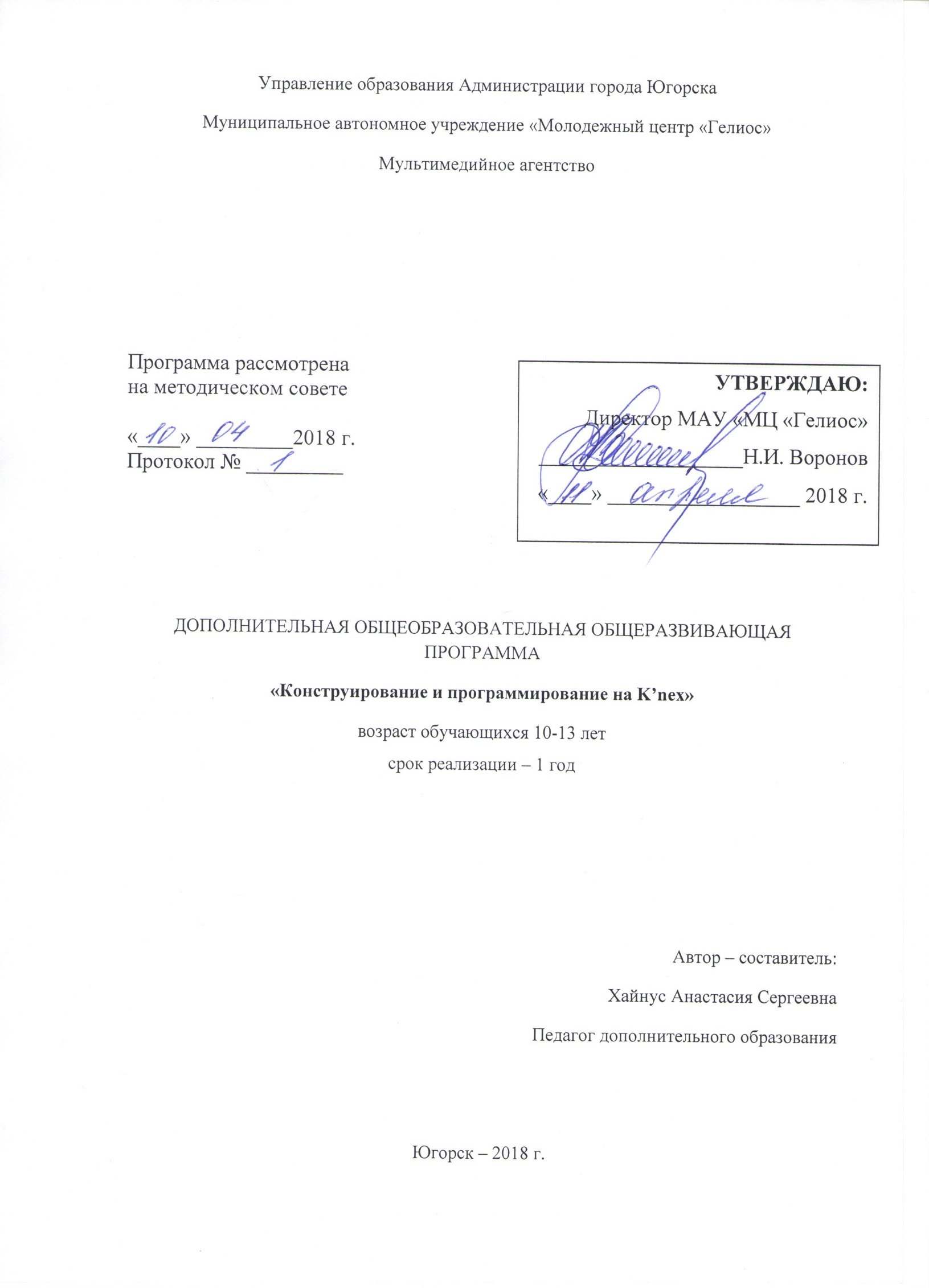 Содержание1. Раздел № 1. «Комплекс основных характеристик программы»1.1 Пояснительная записка………………………………….……….…..……...31.2 Цель и задачи программы……………………………….…….….…………91.3 Содержание программы…………………………………………..………..10   1.3.1 Учебно – тематический план…………………………………..………10   1.3.2 Содержание учебного плана……………………………………….…..131.4 Планируемые результаты…………………………………………………..192. Раздел № 2. «Комплекс организационно-педагогических условий»2.1 Методическое обеспечение программы…………………………………..202.2 Условия реализации программы………………………………….……….262.3 Формы аттестации………………………………………………….………272.4 Список литературы…………………………………………………………281. Раздел № 1. «Комплекс основных характеристик программы»1.1 Пояснительная запискаИзучение основ конструирования очень перспективно и важно именно сейчас. В последнее время руководство страны четко сформулировало первоочередной социальный заказ в сфере образования в целом: стране не хватает инженеров, которые бы создавали новые технологии в разных областях. Необходимо активно начинать популяризацию профессии инженера. Детям нужны образцы для подражания в области инженерной деятельности, чтобы пробудить в них интерес и позволить ощутить волшебство в работе инженера, а робототехника является популярным и эффективным методом для изучения важных областей науки, технологии, конструирования и математики. Это естественно, молодое поколение упорно тянет к компьютеру, не столько как к средству развлечений, но и уже как средству профессиональной работы. Создавая и программируя различные управляемые устройства, дети получают знания о техниках, которые используются в настоящем мире науки, конструирования и дизайна. Они разрабатывают, строят и программируют полностью функциональные модели, учатся вести себя как молодые ученые, проводя простые исследования, просчитывая и изменяя поведение, записывая и представляя свои результаты. Общепризнанно, что ребенок должен быть активным участником учебного процесса. Это становится возможным, если создана среда, побуждающая ребенка взаимодействовать и общаться в ходе решения различных задач с руководителем, изучаемым материалом и другими детьми. Обучающий комплекс по программе «Основы конструирования и программирования на K’nex» позволяет сделать это. Из простейшего конструктора «K’nex» ребенок может собрать любую конструкцию, которую затем с помощью специального блока подключает к компьютеру. Программу управления своим роботом юный конструктор создает сам.Программа "Конструирования и программирования на K’nex " интересна тем ребятам, которые увлекаются конструированием. K'nex представляет собой новое поколение строительных наборов.Конструктор вдохновляет на творчество, создает уверенность в себе и способствует взаимодействию между детьми. Программа составлена на основе материала входящего в состав строительного набора K’nex и программного обеспечения к нему.Данная образовательная программа рассчитана на детей 10 – 13 лет и составлена в соответствии с нормами, установленными следующей законодательной базой:- Конституцией Российской Федерации (принята всенародным голосованием 12.12.1993);-  Конвенцией о правах ребенка;- Федеральным Законом Российской Федерации от 29.12.2012 № 273-ФЗ «Об образовании в Российской Федерации»;- Федеральным законом Российской Федерации от 24.06.1999 № 120 - ФЗ «Об основах системы профилактики безнадзорности и правонарушений несовершеннолетних»;- Постановлением Главного государственного санитарного врача Российской Федерации от 24.11.2017г. № 86.ЮЦ.01.000.М.000041.11.17 "Об утверждении СанПиН 2.4.4.3172-14 "Санитарно-эпидемиологические требования к устройству, содержанию и организации режима работы образовательных организаций дополнительного образования детей";- Законом Ханты-Мансийского автономного округа - Югры от 1 июля 2013 года №68-оз "Об образовании в Ханты-Мансийском автономном округе - Югре" (принят Думой Ханты-Мансийского автономного округа - Югры 27.06.2013);- Концепцией развития дополнительного образования и молодежной политики в ХМАО-Югре «Открытое образование: конструктор будущего» (утвержденной приказом Департамента образования и молодежной политики ХМАО-Югры №229 от 06.03.2014);Порядком организации и осуществления образовательной деятельности по дополнительным общеобразовательным программам, утвержден Приказом Министерства образования и науки Российской Федерации (Минобрнауки России) от 29 августа 2013 г. № 1008;- Требованиями к содержанию образовательных программ дополнительного образования детей» (Письмо Министерства образования и науки РФ от 11.12.2006 №  06 – 1844);- Лицензией на право ведения образовательной деятельности в МАУ "Молодежный центр "Гелиос" от 17.01.2018г № 3030;Направленность дополнительной образовательной программы техническая. Данная программа предполагает дополнительное образование детей в области программирования и робототехники. Программа направлена на формирование у детей нестандартного мышления. Программа позволяет создавать благоприятные условия для развития творческих способностей школьников. Актуальность Современные дети живут в эпоху активной информатизации, компьютеризации и роботостроения. Технические достижения всё быстрее проникают во все сферы человеческой жизнедеятельности и вызывают интерес детей к современной технике. Технические объекты окружают нас повсеместно, в виде бытовых приборов и аппаратов, игрушек, транспортных, строительных и других машин. Программа составлена с учетом тенденций развития современных информационных технологий, что позволяет сохранять актуальность реализации данной программы.Основной акцент в освоении данной программы делается на использование проектной деятельности и самостоятельности в создании проектов и моделей. Творческое, самостоятельное выполнение практических заданий, задания в форме описания поставленной задачи или проблемы, дают возможность учащемуся самостоятельно выбирать пути ее решения.Данная программа направлена на формирование творческой личности, живущей в современном мире. Отличительные особенности  Новизна данной программы заключается в практико – ориентированном подходе к изучению основ программирования и конструирования с помощью конструктора K’nex. Применимость полученных знаний и умений на практике является важной мотивационной составляющей при обучении программированию и конструированию. Также повышается мотивация к обучению и творчеству, если учащимся предлагается запрограммировать физическое устройство, такое как робот, машинка или другие модели. Помимо развития алгоритмического мышления, решение практико-ориентированных задач помогает развить творческие способности, мотивирует школьников к исследовательской деятельности. Данная программа позволяет учащемуся шаг за шагом раскрывать в себе творческие возможности и самореализоваться в современном мире. Изучая простые механизмы, ребята учатся работать руками, развивают конструкторское мышление, фантазию, изучают принципы работы многих механизмов. Преподавание курса предполагает использование компьютеров и специальных интерфейсных блоков совместно с конструкторами. Важно отметить, что компьютер используется как средство управления моделью; его использование направлено на составление управляющих алгоритмов для собранных моделей. Учащиеся получают представление об особенностях составления программ управления, автоматизации механизмов, моделировании работы систем. Конструктор K’nex позволяет учащимся: совместно обучаться в рамках одной команды;распределять обязанности в своей команде;проявлять творческий подход к решению поставленной задачи;создавать модели реальных объектов и процессов;видеть реальный результат своей работы.Адресат программы. Рекомендуемый возраст детей -  10 - 13 лет.  Объем и срок освоения программы. Данная программа рассчитана на 1 год обучения в количестве 72 академических часа.Наполняемость групп: 4 - 10 человек. 	Режим работы: 1 занятие в неделю, продолжительностью 2 по 45 минут, с 10-минутным перерывом.Условия набора детей в коллектив: принимаются все желающие, соответствующие данному возрасту. Основные принципы программы: последовательность и преемственность. Первые модели делаются по готовым схемам, но следующий шаг – соединение мотора и модели, соединение модели с компьютерным приложением. Программа предусматривает поэтапное ознакомление учащихся с конструированием по принципу "от простого к сложному": от элементарной до самостоятельной разработки и создания конструкций повышенной сложности. Работа учащихся должна заключаться не просто в создании как можно большего количества устройств, а в более осознанном отношении к труду, изучению конкретных предметов, выбору будущей профессии. Основные принципы обученияНаучность. Этот принцип предопределяет сообщение обучаемым только достоверных, проверенных практикой сведений, при отборе которых учитываются новейшие достижения науки и техники.Доступность. Предусматривает соответствие объема и глубины учебного материала уровню общего развития учащихся в данный период, благодаря чему, знания и навыки могут быть сознательно и прочно усвоены.Наглядность. Объяснение техники сборки моделей на конкретных изделиях и программных продуктах. Для наглядности применяются существующие видео материалы, а также материалы своего изготовления.Систематичность и последовательность. Учебный материал дается по определенной системе и в логической последовательности с целью лучшего его освоения. Как правило этот принцип предусматривает изучение предмета от простого к сложному, от частного к общему.Прочность закрепления знаний, умений и навыков. Качество обучения зависит от того, насколько прочно закрепляются знания, умения и навыки учащихся. Не прочные знания и навыки обычно являются причинами неуверенности и ошибок. Поэтому закрепление умений и навыков должно достигаться неоднократным целенаправленным повторением и тренировкой.Формы организации образовательного процессаПрограммой предусмотрено проведение комбинированных занятий: занятия состоят из теоретической и практической частей, причём большее количество времени занимает практическая часть. При проведении занятий традиционно используются три формы работы: - демонстрационная, когда обучающиеся слушают объяснения педагога и наблюдают за демонстрационным экраном или экранами компьютеров на ученических рабочих местах; - фронтальная, когда обучающиеся синхронно работают под управлением педагога; - самостоятельная, когда обучающиеся выполняют индивидуальные задания в течение части занятия или нескольких занятий. Работа с компьютером приводит к повышенным нагрузкам на органы зрения. Программой предусмотрено соблюдение режима работы для предотвращения утомляемости зрительных рецепторов у детей.Опора на различные виды деятельности, при реализации программы “Конструирования и программирования на K’nex”, особенности содержания определяют выбор следующих форм организации образовательного процесса:Учебные занятияОсвоение и присвоение учащимися новой информации происходит эффективно при условии организации занятия теории совместно с практикой для наилучшего закрепления пройденного материала. Рассказ-показ осуществляется с применением наглядных пособий (видеоматериалов, презентаций).Обобщающая беседа используется, чтобы систематизировать, уточнить и расширить опыт детей, полученный в процессе их деятельности, наблюдений.Самостоятельная работа осуществляется в таких формах, как:Групповое самообучение - обучающиеся выполняют ту или иную самостоятельную работу; объясняют друг другу какой-то вопрос, защищают целесообразность своего проекта, ведут дискуссии по поводу конструкторских особенностей своей модели в процессе нахождения оптимального пути решения поставлено задачи.Самоорганизующийся коллектив – проектная организация автоматизированных систем (роботов), в которой сами участники объединения распределяют конструкторские задачи, производят отладку программы собранной модели, улучшают конструкцию. И в итоге защищают целесообразность своего проекта.Объяснительно-иллюстративный метод. Обучающиеся приобретают знания на аудиторных занятиях, из учебно-методических источников, через наглядное пособие в «готовом» (законченном) виде. Воспринимая и перерабатывая факты, оценки, заключения, обучаемые остаются в пределах воспроизводящего мышления. В высшей школе этот метод наиболее часто употребляется для передачи огромного потока знаний.Репродуктивный метод. Он включает применение освоенного на основе образца или примера. Работа обучаемых носит последовательный характер, т.е. выполняется по правилам в похожих ситуациях с предложенным примером.Метод проблемного изложения. Используя самые многообразные средства, преподаватель, прежде чем давать информацию, обозначает проблему, ставит познавательную задачу, а потом, раскрывая систему доказательств, сравнивая взгляды, подходы, поясняет способ выполнения поставленной задачи. Обучающиеся, в данном случае, являются свидетелями научного поиска. Такой подход широко использовался раньше, и в настоящее время.Частично-поисковый метод. Состоит в обеспечении активного поиска решения ранее выдвинутых в образовании познавательных задач, или под руководством преподавателя. Процесс исследования становится продуктивным, но при этом постепенно проверяется преподавателем или самими обучающимися на основе работы с программами (так же и компьютерными) и учебными пособиями.Исследовательский метод. После переработки информации, постановки проблем и задач дети сами изучают различные источники информации, проводят наблюдения и выполняют различные действия поискового характера. Интерактивность, самостоятельность, активный поиск наблюдаются в исследовательской деятельности в полном объеме. Методы учебной деятельности естественно переходят в методы научного поиска. Метод сравнения применяется для сравнения разных версий моделей, обучающихся с созданными аналогами.1.2 Цель и задачи программыЦель: развитие у детей интереса и любви к инженерно - техническому творчеству и труду, формирование конструкторских умений и навыков, развитие логического мышления.Задачи программы:1. Обучающие:научить соблюдать правила безопасной работы с персональным компьютером и наборами K’nex;научить самостоятельно решать технические задачи в процессе создания модели на K’nex;научить основам технического моделирования и конструирования; научить основам программирования в компьютерной среде Technologic;научить создавать программируемые модели с использованием моторов, датчиков, шестерней, колес, осей и прочих технических компонентов;научить читать двухмерных чертежи (схемы) и создавать трехмерные модели на основе чертежей;научить создавать, тестировать, устранять неполадки и дорабатывать конструкции для улучшения характеристик собранной модели; 2. Развивающие:способствовать развитию памяти, внимания, инженерного мышления, навыков программирования;способствовать развитию волевых качеств (настойчивость, усердие, целеустремленность);способствовать развитию творческой инициативы и самостоятельной познавательной деятельности;способствовать развитию навыков сотрудничества в коллективе, малой группе;способствовать развитию мелкой моторики;3. Воспитательные:воспитать чувство уважения и бережного отношения к результатам своего труда и труда окружающих;воспитать интерес к техническому виду творчества.1.3 Содержание программы           1.3.1 Учебно – тематический план1.3.2 Содержание учебного планаРаздел 1. Вводное занятиеТема 1.1 Инструктаж по технике безопасности и пожарной безопасности. История возникновения и виды конструкторов.ТеорияПравила поведения и техника безопасности в кабинете при работе с конструктором и компьютером. История возникновения и виды конструкторов. Цели и задачи с курса. Тема 1.2 Знакомство с K’nexТеорияЗнакомство со строительным набором K’nex и правила работы с ним. Изучение названий деталей и различных вариантов соединений (повторение). Обзор проектов на K’nex.Раздел 2. Знакомство с моторчикамиТема 2.1 Моторчики. Механическая передача. Солнечная энергия.ТеорияЗнакомство с видами моторов в конструкторе K’nex. Изучение видов механической передачи. Использование солнечной энергии в конструкторе.Тема 2.2 Сбор моделей с моторчиком, работающим от солнечной энергии.ПрактикаИзучение рабочей карты с инструкциями по созданию моделей. Сбор различных конструкций по схемам, предлагающимся в наборе K’nex с моторчиком, работающим от солнечной энергии. Демонстрация возможности моделей.Тема 2.3 Сбор моделей с механической передачей.ПрактикаИзучение рабочей карты с инструкциями по созданию моделей на выбор. Подключение собранной конструкции к блоку управления.Тема 2.4 Сбор модели с моторчиком, работающим от блока управления.Практика Работа малыми группами по 2-4 человека. Изучение рабочей карты с инструкциями по созданию моделей на выбор: «Карусель», «Мельница». Сбор модели. Подключение собранной конструкции к мотору блоку управления. Демонстрация возможности моделей.Раздел 3. Знакомство с программой TechnoLogicaТема 3.1 Интерфейс среды программирования K'nex. Язык программирования.ТеорияИзучение среды программирования K’nex.Тема 3.2 Знакомство с кнопками управления.ТеорияЗнакомство с кнопками управления в прямом режиме: Run (работа), Stop (остановка), Reverse (обратный ход).ПрактикаПодключение к блоку управления собранной модели на предыдущем занятии. Работа с кнопками Run, Stop, Reverse. Тема 3.3 Знакомство со служебными кнопками.ТеорияЗнакомство со служебными кнопками: procedure editor (редактор процедуры), picture editor (редактор изображения), computer run (включение компьютера), Pause (пауза), «копировать" (Copy), Play (игра) и Record (запись), Sound (звук), контрольной кнопкой Stop Sound (остановка звука).ПрактикаРабота в программе TechnoLogica.Тема 3.4 Рисование с использованием графической программы TechnoLogica.ТеорияЗнакомство с функциями графической программы TechnoLogica.ПрактикаРисование иконки программы для определенной модели используя все инструменты графической программы.Тема 3.5 Написание собственной программы для модели с одним мотором.ПрактикаНаписание программы для своей модели с одним мотором. Подключение конструкции к блоку управления и к компьютеру. Тестирование программы в прямом режиме. Загрузка программы в блок. Демонстрация возможности моделей.Раздел 4. Сбор и управление моделью с двумя моторами при помощи программы TechnoLogicaТема 4.1 Сбор модели «Бетономешалка».ПрактикаИзучение рабочей карты с инструкцией по созданию модели «Бетономешалка». Сбор конструкции по схеме.Тема 4.2 Управление моделью «Бетономешалка» при помощи программы TechnoLogica.ПрактикаНаписание программы для своей модели. Подключение конструкции к блоку управления и к компьютеру. Тестирование программы в прямом режиме. Загрузка программы в блок. Демонстрация возможности моделей. Изменение программы по заданным условиям.Тема 4.3 Сбор модели «Разводной мост».ПрактикаИзучение рабочей карты с инструкцией по созданию модели «Разводной мост». Сбор конструкции по схеме.Тема 4.4 Управление моделью «Разводной мост» при помощи программы TechnoLogica.ПрактикаНаписание программы для своей модели. Подключение конструкции к блоку управления и к компьютеру. Тестирование программы в прямом режиме. Загрузка программы в блок. Демонстрация возможности моделей. Изменение программы по заданным условиям.Раздел 5. Сбор и управление моделью с тремя моторами при помощи программы TechnoLogicaТема 5.1 Сбор модели «Миксер».ПрактикаИзучение рабочей карты с инструкцией по созданию модели «Миксер». Сбор конструкции по схеме.Тема 5.2 Управление моделью  «Миксер» при помощи программы TechnoLogica.ПрактикаНаписание программы для своей модели. Подключение конструкции к блоку управления и к компьютеру. Тестирование программы в прямом режиме. Загрузка программы в блок. Демонстрация возможности моделей. Изменение программы по заданным условиям.Тема 5.3 Сбор модели «Машина Фантом».ПрактикаИзучение рабочей карты с инструкцией по созданию модели «Машина Фантом». Сбор конструкции по схеме.Тема 5.4 Управление моделью «Машина Фантом» при помощи программы TechnoLogica.ПрактикаНаписание программы для своей модели. Подключение конструкции к блоку управления и к компьютеру. Тестирование программы в прямом режиме. Загрузка программы в блок. Демонстрация возможности моделей. Изменение программы по заданным условиям.Раздел 6. Сбор и управление моделью с четырьмя моторами при помощи программы TechnoLogicaТема 6.1 Сбор модели «Кран».ПрактикаИзучение рабочей карты с инструкцией по созданию модели «Кран». Сбор конструкции по схеме.Тема 6.2 Управление моделью «Кран» при помощи программы TechnoLogica.ПрактикаНаписание программы для своей модели. Подключение конструкции к блоку управления и к компьютеру. Тестирование программы в прямом режиме. Загрузка программы в блок. Демонстрация возможности моделей. Изменение программы по заданным условиям.Тема 6.3 Сбор модели «Робот».ПрактикаИзучение рабочей карты с инструкцией по созданию модели «Робот». Сбор конструкции по схеме.Тема 6.4 Управление моделью «Робот» при помощи программы TechnoLogica.ПрактикаНаписание программы для своей модели. Подключение конструкции к блоку управления и к компьютеру. Тестирование программы в прямом режиме. Загрузка программы в блок. Демонстрация возможности моделей. Изменение программы по заданным условиям.Раздел 7. Проектная деятельность в группах Тема 7.1 Выбор и утверждение тем проектов.ТеорияВыбор и утверждение тем проектов.Тема 7.2 Конструирование модели и ее программирование.ПрактикаКонструирование модели, ее программирование группой разработчиков.  Демонстрация возможности моделей.Тема 7.3 Презентация и выставка моделей.ПрактикаПрезентация моделей. Выставка. Раздел 8. Итоговое занятиеТема 8.1 Подведение итогов.ТеорияПодведение итогов учебного года.ПрактикаДемонстрация проектов обучающихся. Награждение детей и их родителей.1.4 Планируемые результатыПосле окончания обучения, предусмотренного программой, учащиеся должнызнать:способы соединения мотора с моделью;соединение модели с компьютерным приложением;технику безопасности при работе с конструктором и компьютером;способы соединения деталей;управление моделью при помощи программы Технологика;основные компоненты конструкторов K’nex; порядок создания алгоритма программы;уметь:производить построение различных модели в соответствии с инструкциями рабочих карт;соединять модель с компьютерным приложением;управлять моделью при помощи программы TechnoLogic;качественно и правильно изготавливать модели по схеме;использовать компьютер при работе и контроле модели;работать в команде;разрабатывать самостоятельно и собирать устройства по собственным проектам;составлять алгоритмические блок-схемы для решения задач;проходить все этапы проектной деятельности, создавать творческие работы; передавать (загружать) программы в блок; корректировать программы при необходимости; демонстрировать технические возможности собранных моделей.             Раздел № 2. «Комплекс организационно-педагогических условий»           2.1 Методическое обеспечение программы дополнительного образования детей         2.2 Условия реализации программы          материально-техническое обеспечение – характеристика помещения для занятий по программе; класс: столы – 7 шт.; стул регулирующийся – 11 шт.;персональные компьютеры – 7 шт.;образовательный набор конструктора K’nex;программа TechnoLogica по количеству компьютеров в кабинете;http://www.knex.com/fun-and-games/bonus-builds/vehicles/;инструкции по K’nex;инструкция «Управление моделями при помощи программы TechnoLogica» - 15 шт.;большой стол для сбора моделей – 2 шт.;шкаф для инвентаря – 2 шт.;тумбочка – 1 шт.;кулер для воды настольный – 1 шт.;2.3 Формы аттестации          Формы подведения итогов: выполнение практических работ для проекта «Парк отдыха» (например, практические работы: «Создания алгоритма движения робота - клоуна»; «Карусель»; «Колесо обозрения»; «Движение по времени» и др). Формы проверки результатов: - текущий контроль, опрос, наблюдение за детьми в процессе работы, индивидуальные и коллективные творческие работы. Итоговая аттестация проводится в конце обучения при предъявлении ребенком (в доступной ему форме) результата обучения, предусмотренного программой. В конце обучения проводится итоговое занятие.Критериями оценки уровня освоения программы являются:- соответствие уровня теоретических знаний учащегося программным требованиям;- самостоятельность работы;- соответствие практической деятельности программным требованиям;- уровень творческой активности учащегося.2.5 Список литературы1. Руководство учителя: Механизмы, введение к простым машинам. 78630-V1-10/14 2014 K’NEX Limited Partnership Group and its licensors.2. Байборода Л. (ред.). Дополнительное образование детей. Психолого-педагогическое сопровождение. Учебник Серия: Профессиональное образование Издательство: Юрайт, 2016. – 413с.3. Вяткин П., Дополнительное образование. Сборник нормативных документов, Издательство	Национальное образование, 2015. – 48с.4. Золотарева А., Криницкая Г., Пикина А. Методика преподавания по программам дополнительного образования детей. Учебник и практикум Серия: Бакалавр. Академический курс Издательство: Юрайт, 2016. – 399с.5. Золотарева А., Пикина А	. Дополнительное образование детей: история и современность Издательство: Юрайт, 2016. – 352с.Интернет ресурсы1. www.knex.com2. www.fanclastic.ru3. www.knexusergroup.org4. www.instructables.com№ ТемаКол-во часов всегоТеория ПрактикаФормы аттестации/ контроля1.Вводное занятие221.1Инструктаж по технике безопасности и пожарной безопасности. История возникновения и виды конструкторов.11Текущийконтроль.1.2Знакомство с K’nex.11Текущийконтроль.2.Знакомство с моторчиками231222.1Моторчики. Механическая передача. Солнечная энергия.11Текущийконтроль.Опрос.2.2Сбор моделей с моторчиком, работающим от солнечной энергии.1010Текущийконтроль.Опрос.2.3Сбор моделей с механической передачей.1010Текущийконтроль.Опрос.2.4Сбор модели с моторчиком, работающим от блока управления.22Текущийконтроль.Опрос.3.Знакомство с программой TechnoLogica10643.1Интерфейс среды программирования K'nex. Язык программирования.22Текущийконтроль.Опрос.3.2Знакомство с кнопками управления.211Текущийконтроль.Опрос.3.3Знакомство со служебными кнопками.211Текущийконтроль.Опрос.3.4Рисование с использованием графической программы TechnoLogica211Текущийконтроль.Опрос.3.5Написание собственной программы для модели с одним мотором.22Текущийконтроль.Опрос.4Сбор и управление моделью с двумя моторами при помощи программы TechnoLogica 884.1Сбор модели «Бетономешалка»22Текущийконтроль.Опрос.4.2Управление моделью «Бетономешалка» при помощи программы TechnoLogica22Текущийконтроль.Опрос.4.3Сбор модели «Разводной мост»22Текущийконтроль.Опрос.4.4Управление моделью «Разводной мост» при помощи программы TechnoLogica22Текущийконтроль.Опрос.5Сбор и управление моделью с тремя моторами при помощи программы TechnoLogica 995.1Сбор модели «Миксер»22Текущийконтроль.Опрос.5.2Управление моделью «Миксер» при помощи программы TechnoLogica22Текущийконтроль.Опрос.5.3Сбор модели «Машина Фантом»44Текущийконтроль.Опрос.5.4Управление моделью «Машина Фантом» при помощи программы TechnoLogica11Текущийконтроль.Опрос.6Сбор и управление моделью с четырьмя моторами при помощи программы TechnoLogica 12126.1Сбор модели «Кран»44Текущийконтроль.Опрос.6.2Управление моделью «Кран» при помощи программы TechnoLogica22Текущийконтроль.Опрос.6.3Сбор модели «Робот»44Текущийконтроль.Опрос.6.4Управление моделью «Робот» при помощи программы TechnoLogica22Текущийконтроль.Опрос.7Проектная деятельность в группах 6157.1Выбор и утверждение тем проектов11Текущийконтроль.Опрос.7.2Конструирование модели и ее программирование.44Текущийконтроль.Опрос.7.3Презентация и выставка моделей11Текущийконтроль.Опрос.8Итоговое занятие2118.1Подведение итогов211Наблюде ние.ИТОГО:721161№ п/пРаздел и тема программыФормы занятийПриемы и методы организации образовательного процесса (в рамках занятия)Дидактический материалФормы подведения итоговТехническое оснащение занятия1.Вводное занятиеВводное занятиеВводное занятиеВводное занятиеВводное занятиеВводное занятие1.1Инструктаж по технике безопасности и пожарной безопасности. История возникновения и виды конструкторов.БеседаСловесныйИнструкции ОТ и ПБ. Презентация «История возникновения и виды конструкторов».Устный опросПерсональный компьютер, проектор, интерактивная доска1.2Знакомство с K’nex.Беседа. СловесныйПрезентации: «Детали K’nex, варианты соединений», «Модели и их возможности».Беседа.Персональный компьютер, проектор, интерактивная доска2.Знакомство с моторчикамиЗнакомство с моторчикамиЗнакомство с моторчикамиЗнакомство с моторчикамиЗнакомство с моторчикамиЗнакомство с моторчиками2.1Моторчики. Механическая передача. Солнечная энергия.Лекция – диалог.Объяснение основных понятий, терминов. Наглядный.Презентации: «Знакомство с видами моторов в конструкторе K’nex», «Изучение видов механической передачи», «Использование солнечной энергии в конструкторе». Беседа.Персональный компьютер, проектор, интерактивная доска2.2Сбор модели с моторчиком, работающим от солнечной энергии.Беседа. Практическое занятиеНаглядный, метод практической работы.Инструкция K’nex. Презентация «Многообразие моделей, работающих от солнечной энергии»АнализПерсональный компьютер, проектор, интерактивная доска. Конструктор K’nex2.3Сбор модели с механической передачей.Беседа. Практическое занятиеНаглядный, метод практической работы.Инструкция K’nex. Презентация «Многообразие моделей, работающих от механической передачи»Устный опросКонструктор K’nex2.4Сбор модели с моторчиком, работающим от блока управления.Беседа. Практическое занятиеНаглядный, метод практической работы.Инструкция K’nexПрезентация «Многообразие и возможности моделей, работающих от блока управления»Беседа.Персональный компьютер, проектор, интерактивная доска. Конструктор K’nex3.Знакомство с программой TechnoLogicaЗнакомство с программой TechnoLogicaЗнакомство с программой TechnoLogicaЗнакомство с программой TechnoLogicaЗнакомство с программой TechnoLogicaЗнакомство с программой TechnoLogica3.1Интерфейс среды программирования K'nex. Язык программирования.Лекция – диалог.Объяснение основных понятий, терминов. Наглядный.Презентация «Среда программирования K’nex».Устный опросПерсональный компьютер, проектор, интерактивная доска. ПО TechnoLogica.3.2Знакомство с кнопками управления.Лекция – диалог. Практическое занятие.Объяснение основных понятий, терминов. Наглядный, метод практической работы.Презентация «Основные кнопки управления TechnoLogica». Инструкции K’nex.Устный опросПерсональный компьютер, проектор, интерактивная доска. ПО TechnoLogica.3.3Знакомство со служебными кнопками.Лекция – диалог. Практическое занятие.Объяснение основных понятий, терминов. Наглядный, метод практической работы.Презентация «Основные служебные кнопки TechnoLogica». Инструкции K’nex.Устный опросПерсональный компьютер, проектор, интерактивная доска. ПО TechnoLogica.3.4Рисование с использованием графической программы TechnoLogicaЛекция – диалог. Практическое занятие.Объяснение основных понятий, терминов. Наглядный, метод практической работы.Презентация «Рисование с использованием графической программы TechnoLogica». Инструкции K’nex.Устный опросПерсональный компьютер, проектор, интерактивная доска. ПО TechnoLogica.3.5Написание собственной программы для модели с одним мотором.Беседа. Практическое занятиеНаглядный, метод практической работы.Инструкции K’nex.Самостоятельная работаПерсональный компьютер. ПО TechnoLogica.  Конструктор K’nex4Сбор и управление моделью с двумя моторами при помощи программы TechnoLogica Сбор и управление моделью с двумя моторами при помощи программы TechnoLogica Сбор и управление моделью с двумя моторами при помощи программы TechnoLogica Сбор и управление моделью с двумя моторами при помощи программы TechnoLogica Сбор и управление моделью с двумя моторами при помощи программы TechnoLogica 4.1Сбор модели «Бетономешалка»Практическое занятиеНаглядный, метод практической работы.Инструкции K’nex.Беседа.Конструктор K’nex4.2Управление моделью «Бетономешалка» при помощи программы TechnoLogicaБеседа. Практическое занятиеНаглядный, словесный, метод практической работы.Инструкция «Управление моделями при помощи программы TechnoLogica»Беседа. Устный опросПерсональный компьютер. ПО TechnoLogica.  Конструктор K’nex4.3Сбор модели «Разводной мост»Беседа. Практическое занятиеНаглядный, метод практической работы.Инструкции K’nex.Беседа.Конструктор K’nex4.4Управление моделью «Разводной мост» при помощи программы TechnoLogicaБеседа. Практическое занятиеНаглядный, словесный, метод практической работы.Инструкция «Управление моделями при помощи программы TechnoLogica»Беседа. Устный опросПерсональный компьютер. ПО TechnoLogica.  Конструктор K’nex5Сбор и управление моделью с тремя моторами при помощи программы TechnoLogica Сбор и управление моделью с тремя моторами при помощи программы TechnoLogica Сбор и управление моделью с тремя моторами при помощи программы TechnoLogica Сбор и управление моделью с тремя моторами при помощи программы TechnoLogica Сбор и управление моделью с тремя моторами при помощи программы TechnoLogica Сбор и управление моделью с тремя моторами при помощи программы TechnoLogica 5.1Сбор модели «Миксер»Беседа. Практическое занятиеНаглядный, метод практической работы.Инструкции K’nex.Беседа.Конструктор K’nex5.2Управление моделью «Миксер» при помощи программы TechnoLogicaБеседа. Практическое занятиеНаглядный, словесный, метод практической работы.Инструкция «Управление моделями при помощи программы TechnoLogica»Беседа. Устный опросПерсональный компьютер. ПО TechnoLogica.  Конструктор K’nex5.3Сбор модели «Машина Фантом»Беседа. Практическое занятиеНаглядный, метод практической работы.Инструкции K’nex.Беседа.Конструктор K’nex5.4Управление моделью «Машина Фантом» при помощи программы TechnoLogicaБеседа. Практическое занятиеНаглядный, словесный, метод практической работы.Инструкция «Управление моделями при помощи программы TechnoLogica»Беседа. Устный опросПерсональный компьютер. ПО TechnoLogica.  Конструктор K’nex6Сбор и управление моделью с четырьмя моторами при помощи программы TechnoLogica Сбор и управление моделью с четырьмя моторами при помощи программы TechnoLogica Сбор и управление моделью с четырьмя моторами при помощи программы TechnoLogica Сбор и управление моделью с четырьмя моторами при помощи программы TechnoLogica Сбор и управление моделью с четырьмя моторами при помощи программы TechnoLogica Сбор и управление моделью с четырьмя моторами при помощи программы TechnoLogica 6.1Сбор модели «Кран»Беседа. Практическое занятиеНаглядный, метод практической работы.Инструкции K’nex.Беседа.Конструктор K’nex6.2Управление моделью «Кран» при помощи программы TechnoLogicaБеседа. Практическое занятиеНаглядный, словесный, метод практической работы.Инструкция «Управление моделями при помощи программы TechnoLogica»Беседа. Устный опросПерсональный компьютер. ПО TechnoLogica.  Конструктор K’nex6.3Сбор модели «Робот»Беседа. Практическое занятиеНаглядный, метод практической работы.Инструкции K’nex.Беседа.Конструктор K’nex6.4Управление моделью «Робот» при помощи программы TechnoLogicaБеседа. Практическое занятиеНаглядный, словесный, метод практической работы.Инструкция «Управление моделями при помощи программы TechnoLogica»Беседа. Устный опросПерсональный компьютер. ПО TechnoLogica.  Конструктор K’nex7Проектная деятельность в группах Проектная деятельность в группах Проектная деятельность в группах Проектная деятельность в группах Проектная деятельность в группах Проектная деятельность в группах 7.1Выбор и утверждение тем проектовБеседа. Практическое занятиеМетод проектовПрезентация «Проекты на K’nex». Инструкции K’nex.Беседа, анализПерсональный компьютер, проектор, интерактивная доска.7.2Конструирование модели и ее программирование.Практическое занятиеНаглядный, словесный, метод проектовИнструкции K’nex.Анализ, самооценка своей деятельности.Персональный компьютер. ПО TechnoLogica.  Конструктор K’nex7.3Презентация и выставка моделейВыставка моделейНаглядный, практический, метод проектовПрезентация по утвержденной теме проектаЗащита проектов.Персональный компьютер, проектор, интерактивная доска. ПО TechnoLogica. 8Итоговое занятиеИтоговое занятиеИтоговое занятиеИтоговое занятиеИтоговое занятиеИтоговое занятие8.1Подведение итоговКруглый столСловесные, наглядныеГрамоты, свидетельство.БеседаПерсональный компьютер, проектор, интерактивная доска.